Section: Citation: , , Acta IMEKO, vol. , no. , article ,  , identifier: IMEKO-ACTA- ()--Copyright: This is an open-access article distributed under the terms of the Creative Commons Attribution 3.0 License, which permits unrestricted use, distribution, and reproduction in any medium, provided the original author and source are credited.Corresponding author: , e-mail: 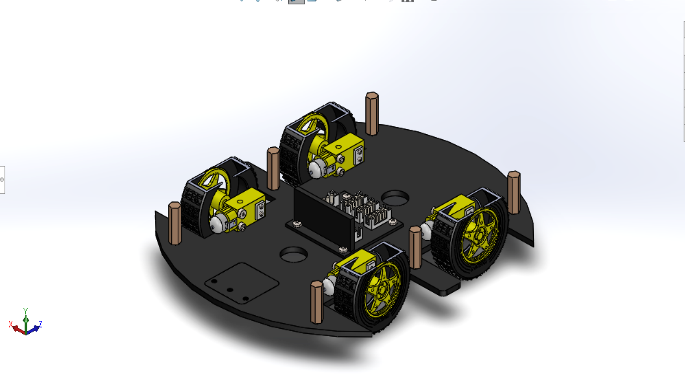 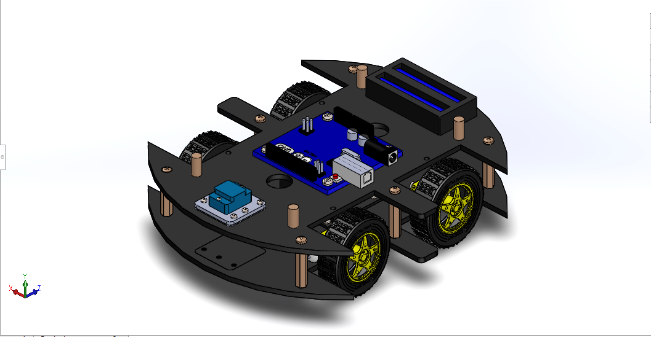 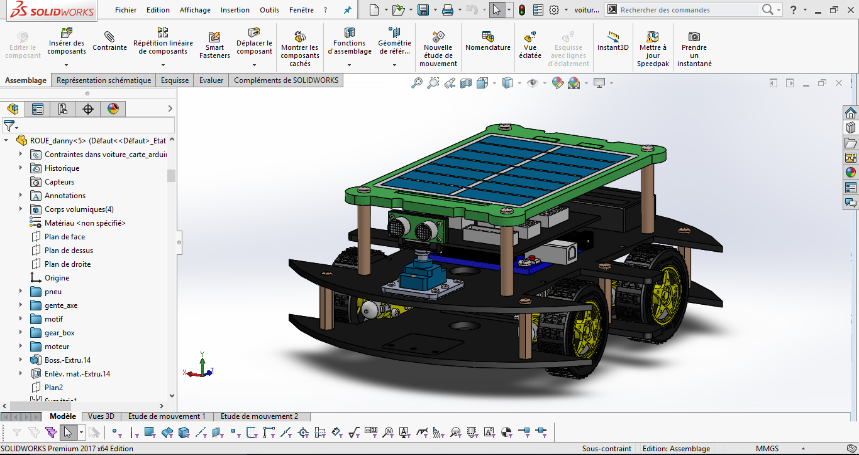 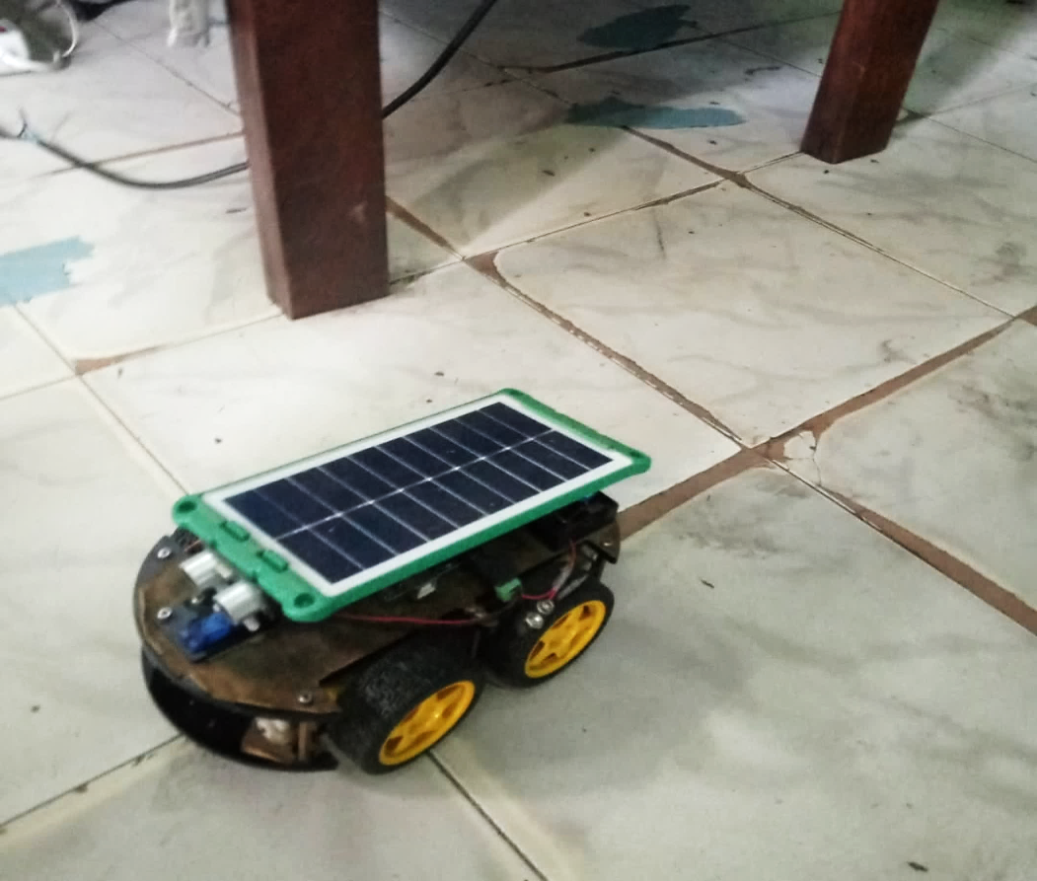 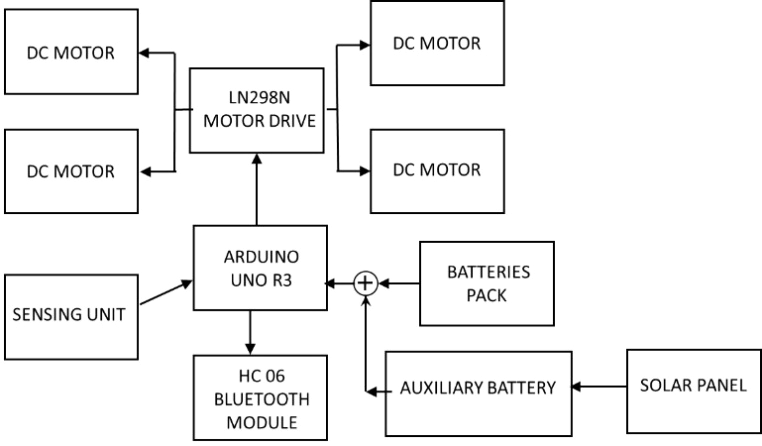 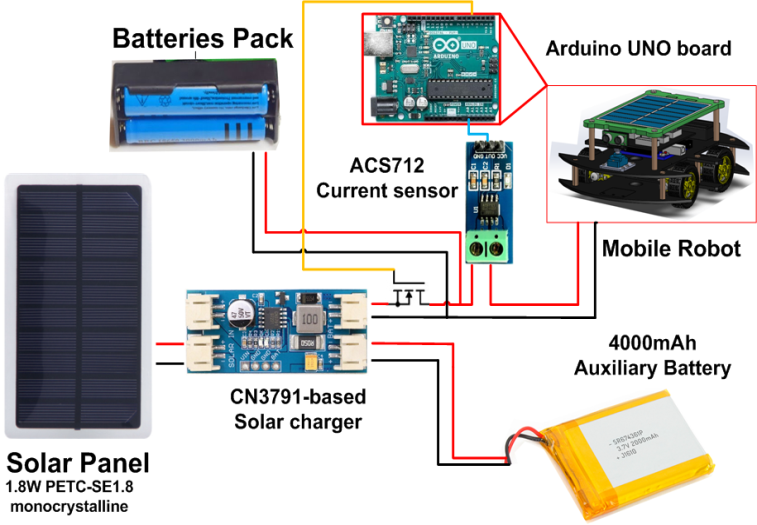 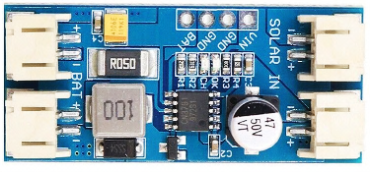 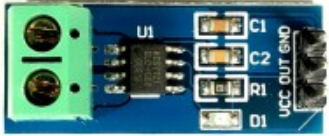 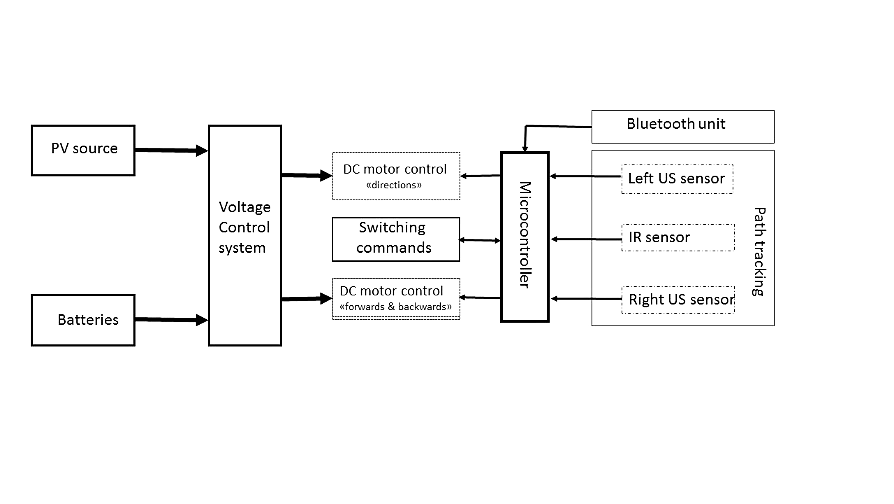 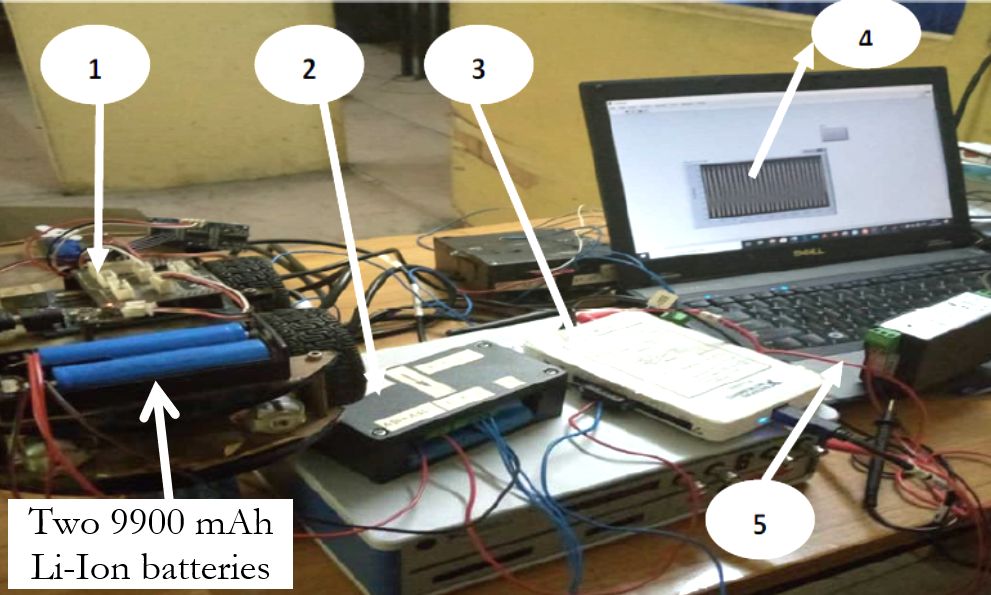 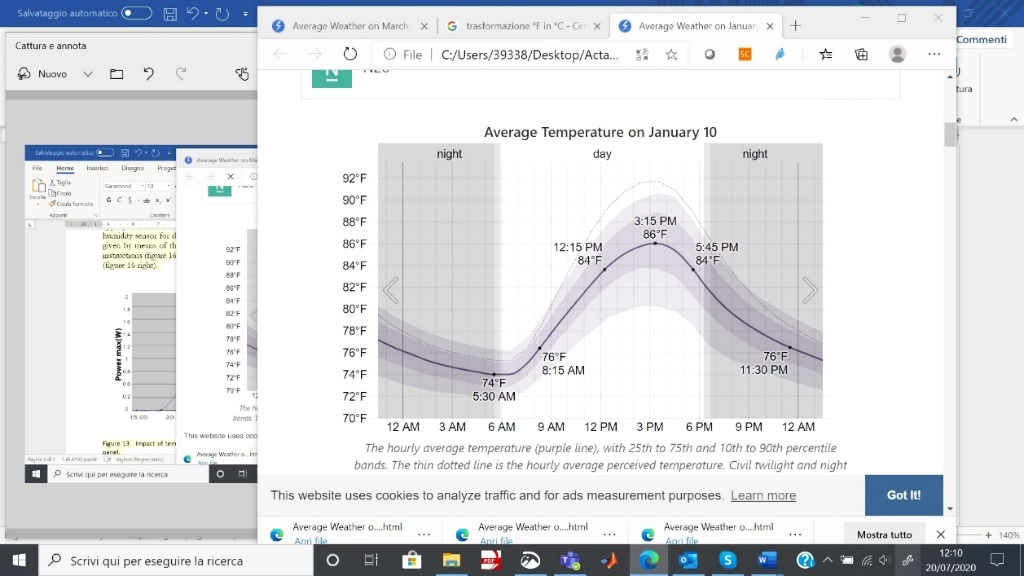 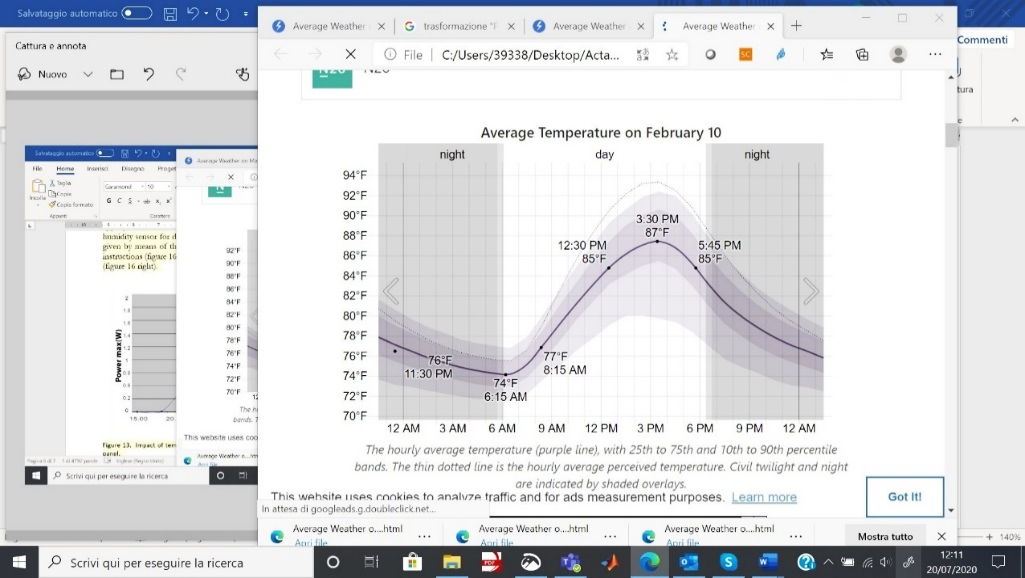 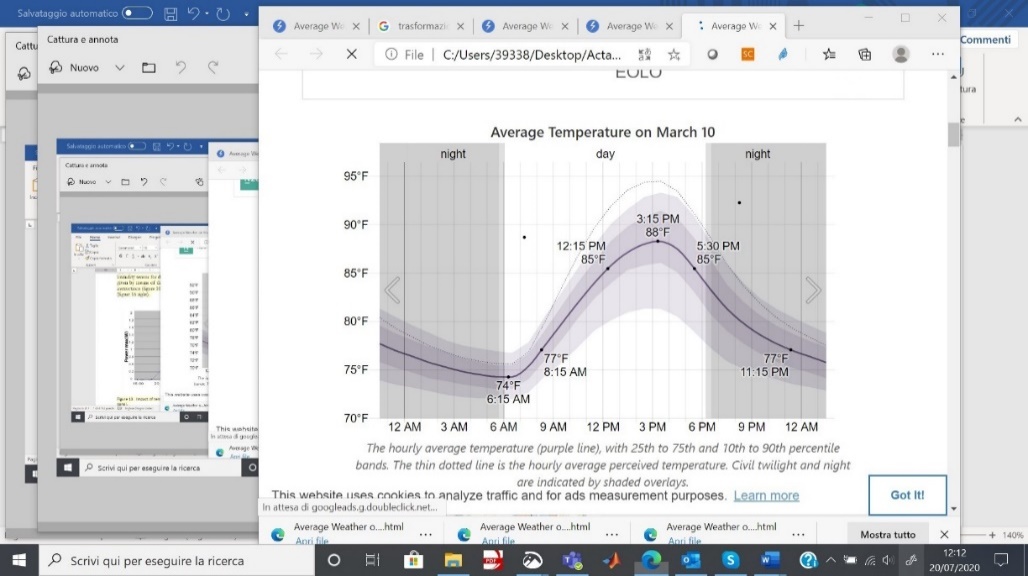 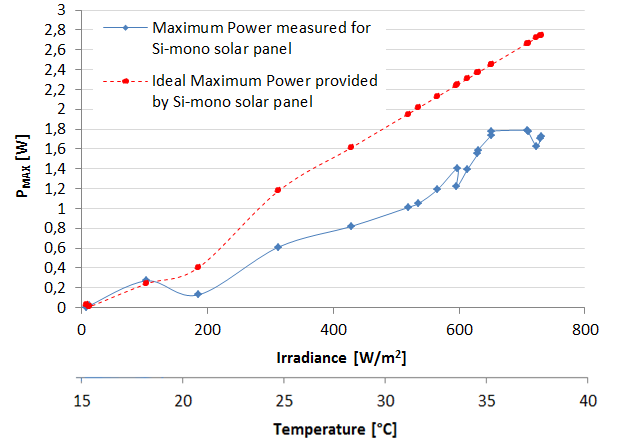 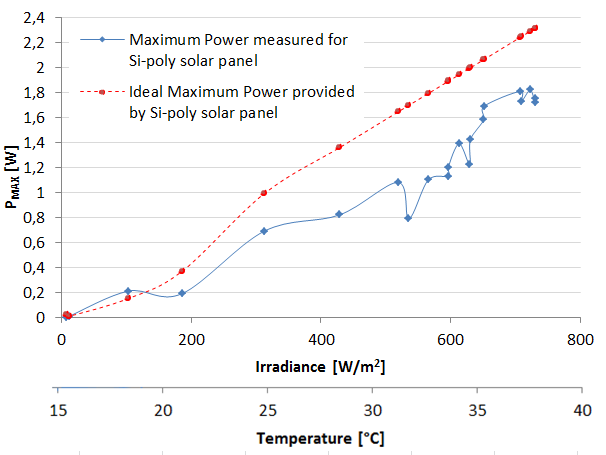 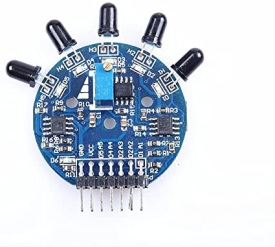 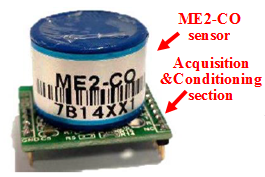 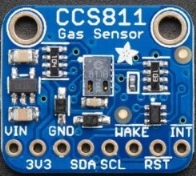 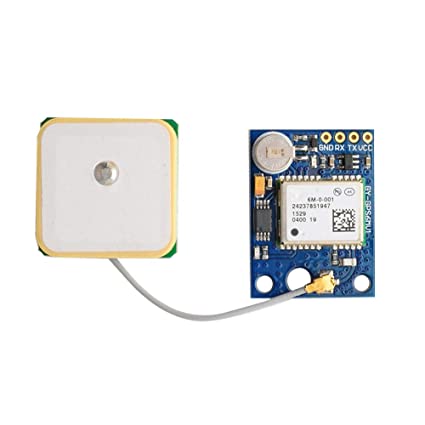 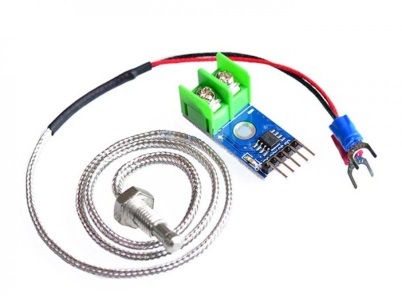 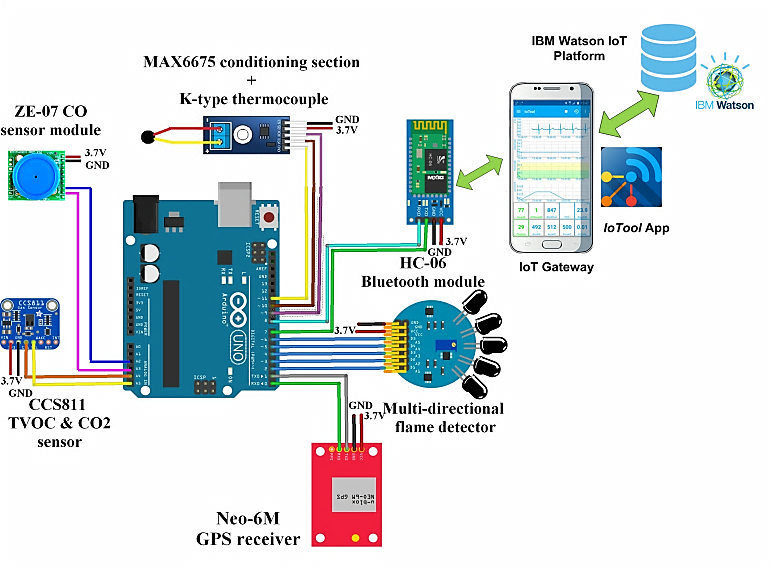 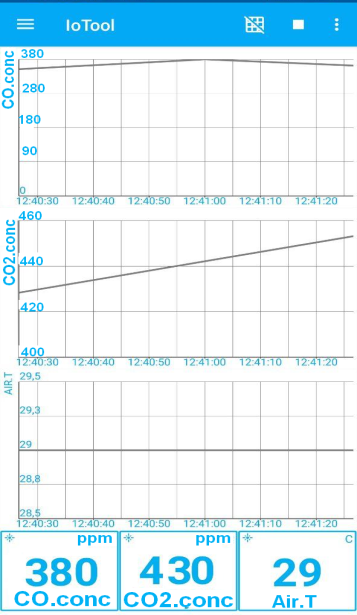 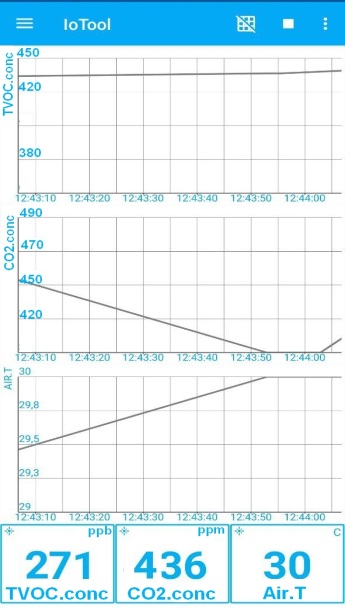 